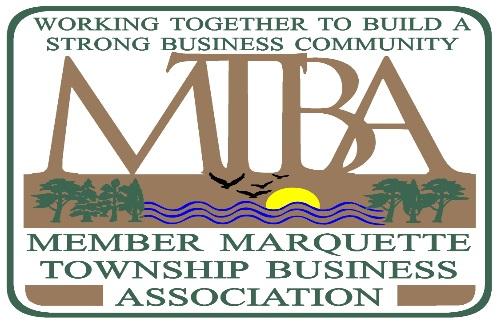 2463 US Hwy 41 W, Marquette MI 49855(906) 228-0028 ● FAX (906) 226-2013mtbatownshipbusiness@yahoo.com					www.marquettetownship.biz	BOARD MEETING MINUTESTuesday, December 18th, 2018 – 12:00pm – Hudson’s Classic Grill  1). Roll Call/ Round Robin- 12:05 pm Roll CallPRESENT:Frank Stabile, Chairman (Superior Oasis)Jenn Wallner, Treasurer (GMWWP, CPAs, P.C.)Jessica Anders, Executive Secretary (Carpet Specialists)Adele Jacobson (Honor Credit Union)Tina Henson (Tru North Federal Credit Union)Michael Morgan (First National Trust & Wealth Management)Scott Patrick (Carpet Specialists)ABSENT:Peggy Loy (Century 21)Dr. Cynthia Wiggins (Alpha Omega Dental Center)Todd Noordyk, Chairman (Great Lakes Radio)Alex Baysore (Representative for Todd Noordyk, Co-Chairman) (Great Lakes Radio, Inc.)GUESTS:Jason McCarthy (Marquette Township)Ernie Johnson (Marquette Township)ELECTIONS: Elections coming up in January. 3 terms are expiring. Mike, Tina, and Peggy who is stepping off the board. Voting will happen in January and Mike Morgan would like to stay on. The board cannot exceed 14 members.Consent AgendaApproval of October 16th, 2018 minutes and November 20th Joint meeting notes: Tina Motions, Jenn Supports 12:20pmTreasurer’s Report- Budget report was handed out. We are at $3,150 for 2019 membership dues. Our budget is $5000, so we are over halfway there. From an expense standpoint everything is pretty consistent. Bank Statement Balances as of November 30, 2018Checking:  $693.11Savings:  $ 7822.53Budget Report: Invoices to be PaidGreat Lakes Radio: $100 Jessica Anders for secretarial services: $101Correspondence – Regular Agenda – Membership- 5 new members: JRJ, Beauchamp, Fox Subaru, Remax, and UPS Store. Membership Drive-2 new members since our last meeting. 5 new members total, and total membership is 35. American Transmission won’t be paying until January. Subway was purchased by Lasardi in Iron Mountain. Jenn sent membership application to new the new owner. Potential New Business List for 2018:Meijer Store and C-Store (Meijer Gas Station), Subaru Car Dealership, Beam and Barrel, Gander Outdoors, New Lash Parlor in old Curran Coffee Shop, Superior Chaga, Sayklly’s, North Iron ChurchMichael Morgan will speak with Fraco Concrete Products Cynthia Wiggins will contact other DentistsAlex Baysore will speak to Barrel and BeamSubaru and Riverside are set to be open by the end of 2019New BusinessUnfinished BusinessCatch the Visions (Todd Noordyk) – Tree lighting was a big success. Beautification of the Corridor- Information to come when roundabouts are completeReportsMarquette Township Business Association Facebook Page – Jessica made 2 posts welcoming new members Fox Subaru and Remax.Website (Alex Baysore) – Alex gave a report at e-board meeting showing how many website posts, visits, and page views. Nothing had been posted since the Tree Lighting. If you want something posted about your business on the website let E-board know so we can get it posted. DDA Update (Todd Noordyk) – No Meeting until January. Marquette Township Board Treasurer (Ernie Johnson)- Budget is all wrapped up just needs to vote on. There hasn’t been much of an increase on the utilities this year. No increase in sewer rates- water rates 10 cents/1000. Overall budget is very similar to last year and the year before. There will be a Speed limit check on 492. It’s 45 MPH now. Law enforcement for 2019 is going to stay the same.Marquette Township Planning & Zoning Administrator (Jason McCarthy) Working towards finishing up master plan, which includes update to the recreation plan and transportation plan. A lot of comments that MTBA has made have been incorporated in to the plan, including lighting and pedestrian access for the 2021 highway project. There are no current site plans. There is a new cell tower being constructed just east of Meijer. It will be a Verizon tower and T-Mobile. Fox Subaru is moving forward still.  Township is looking forward to 2019, a very busy year with the 2019 highway project which is expected to last most of the year with a spring ground breaking. Discussion on the mall property: Kohls and Applebee’s are separate parcel, Aspen Dental is applying to be a separate parcel. The residual may be purchased by a developer out of Chicago and has the potential to have brownfield money. There was also a last-minute amendment to the 2019 highway project plan to put a service road from GFS to Riverside. MDOT reported that in the next 3 years there is going to be 40 million dollars of transportation of funds spent in the MDOT Ishpeming region. Most of it will be spent in Marquette and Houghton. Meeting ended at 12:52pm. Tina motions, and Scott supports. NEXT MEETING: Tuesday, January 15th, 2019 at 12:00 PM at Hudson’s Classic Grill  